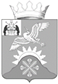 Российская ФедерацияНовгородская областьДУМА Батецкого муниципального районаРЕШЕНИЕОб исполнении отдельных государственных полномочийПринято Думой Батецкого муниципального района  24 марта 2015 года Дума Батецкого муниципального районаРЕШИЛА:1. Установить, что Администрация Батецкого муниципального района исполняет отдельные государственные полномочия, переданные органам местного самоуправления муниципального образования – Батецкий муниципальный район в соответствии со следующими областными законами:1) от 02.03.2004 № 252-ОЗ "О наделении органов местного самоуправления отдельными государственными полномочиями в области труда";2) от 05.11.2004 № 329-ОЗ "О льготах на проезд на междугородном транспорте для детей, нуждающихся в санаторно-курортном лечении, и о наделении органов местного самоуправления отдельными государственными полномочиями";3) от 20.12.2004 № 363-ОЗ "О наделении органов местного самоуправления отдельными государственными полномочиями по предоставлению мер социальной поддержки по оплате жилья и коммунальных услуг и определении формы предоставления таких мер социальной поддержки ветеранов, инвалидов и граждан, подвергшихся воздействию радиации";4) от 22.12.2004 № 367-ОЗ "О дополнительных мерах социальной поддержки лиц, удостоенных звания "Герой Социалистического Труда", и наделении органов местного самоуправления муниципальных районов и городского округа Новгородской области отдельными государственными полномочиями";5) от 11.11.2005 № 557-ОЗ "О мерах социальной поддержки отдельных категорий граждан";6) от 06.02.2006 № 624-ОЗ "О порядке и условиях присвоения звания "Ветеран труда" и наделении органов местного самоуправления муниципальных районов и городского округа Новгородской области отдельными государственными полномочиями";7) от 08.09.2006 № 710-ОЗ "О ветеранах труда Новгородской области и наделении органов местного самоуправления муниципальных районов и городского округа Новгородской области отдельными государственными полномочиями";8) от 18.01.2007 № 33-ОЗ "Об определении категорий граждан, имеющих право на предоставление по договору социального найма жилых помещений жилищного фонда Новгородской области, порядка предоставления этих жилых помещений и наделении органов местного самоуправления муниципальных районов и городского округа Новгородской области отдельными государственными полномочиями по предоставлению жилых помещений муниципального жилищного фонда по договору социального найма";9) от 10.05.2007 № 97-ОЗ "О мерах социальной поддержки отдельных категорий граждан и наделении органов местного самоуправления Новгородской области отдельными государственными полномочиями в области здравоохранения";10) от 21.06.2007 № 120-ОЗ "О наделении органов местного самоуправления муниципальных районов Новгородской области государственными полномочиями по расчету и предоставлению дотаций на выравнивание бюджетной обеспеченности поселений за счет средств областного бюджета";11) от 25.12.2007 № 235-ОЗ "Об опеке и попечительстве над совершеннолетними гражданами на территории Новгородской области и о наделении органов местного самоуправления муниципальных районов и городского округа Новгородской области отдельными государственными полномочиями";12) от 23.12.2008 № 446-ОЗ "О наделении органов местного самоуправления муниципальных районов и городского округа области отдельными государственными полномочиями по выплате социального пособия на погребение и возмещению стоимости услуг, предоставляемых согласно гарантированному перечню услуг по погребению";13) от 23.12.2008 № 451-ОЗ "О пособиях гражданам, имеющим детей, проживающим на территории Новгородской области, и о наделении органов местного самоуправления отдельными государственными полномочиями";14) от 23.12.2008 № 455-ОЗ "О наделении органов местного самоуправления муниципальных районов, городского округа Новгородской области отдельными государственными полномочиями в области образования, опеки и попечительства и по оказанию мер социальной поддержки";15) от 27.08.2009 № 586-ОЗ "О предоставлении мер социальной поддержки по оплате жилья и коммунальных услуг отдельным категориям граждан, работающих и проживающих в сельских населенных пунктах и поселках городского типа";16) от 05.05.2010 № 749-ОЗ "О мерах социальной поддержки многодетных семей, проживающих на территории Новгородской области, и о наделении органов местного самоуправления отдельными государственными полномочиями";17) от 02.06.2010 № 768-ОЗ "О государственной социальной помощи малоимущим семьям, малоимущим одиноко проживающим гражданам и социальной поддержке лицам, оказавшимся в трудной жизненной ситуации на территории Новгородской области";18) от 16.05.2011 № 997-ОЗ "О дополнительных мерах социальной поддержки многодетных семей, проживающих на территории Новгородской области";19) от 05.12.2011 № 1136-ОЗ "О дополнительной мере социальной поддержки по обеспечению бесплатным молоком некоторых категорий обучающихся в 2012 - 2015 годах и наделении органов местного самоуправления городского округа, муниципальных районов Новгородской области отдельными государственными полномочиями";20) от 28.04.2012 № 50-ОЗ "Об оказании социальной поддержки отдельным категориям граждан по приобретению и установке приборов учета используемых энергетических ресурсов в своих домовладениях и наделении органов местного самоуправления Новгородской области отдельными государственными полномочиями";21) от 03.12.2012 № 163-ОЗ "О наделении органов местного самоуправления муниципальных районов, городского округа области отдельными государственными полномочиями по присвоению спортивных разрядов и квалификационных категорий спортивных судей";22) от 29.07.2013 № 299-ОЗ "О наделении органов местного самоуправления Новгородской области отдельными государственными полномочиями в сфере архивного дела";23) от 24.12.2013 № 431-ОЗ "О наделении органов местного самоуправления муниципальных районов, городского округа отдельными государственными полномочиями по обеспечению жильем детей сирот и детей, оставшихся без попечения родителей, а также лиц из числа детей-сирот, оставшихся без попечения родителей";24) от 04.03.2014 № 494-ОЗ "О мерах по реализации Федерального закона "Об основах системы профилактики безнадзорности и правонарушений несовершеннолетних" на территории Новгородской области";25) от 31.03.2014 № 524-ОЗ "О наделении органов местного самоуправления муниципальных образований Новгородской области отдельными государственными полномочиями Новгородской области в сфере административных правоотношений";26) от 23.10.2014 № 639-ОЗ "О государственной поддержке граждан, желающих переселиться в сельскую местность Новгородской области в 2015 - 2017 годах, и наделении органов местного самоуправления муниципальных районов Новгородской области отдельными государственными полномочиями";27) от 01.12.2014 № 658-ОЗ "О единовременном пособии одиноким матерям, проживающим на территории Новгородской области, при рождении ребенка в 2015 - 2016 годах";28) от 02.12.2014 № 671-ОЗ "О дополнительных мерах социальной поддержки отдельных категорий граждан и о наделении органов местного самоуправления муниципальных районов и городского округа Новгородской области отдельными государственными полномочиями в 2015 году";29) от 21.12.2009 N 654-ОЗ (ред. от 26.12.2014) "О государственной поддержке коммерческих организаций на территориях Батецкого, Волотовского, Маревского, Парфинского и Поддорского районов и наделении органов местного самоуправления Новгородской области отдельными государственными полномочиями по оказанию государственной поддержки коммерческим организациям";30) от 26.12.2014 N 700-ОЗ "О мерах социальной поддержки педагогическим работникам (в том числе вышедшим на пенсию), членам их семей, проживающим в сельских населенных пунктах, рабочих поселках (поселках городского типа) Новгородской области";31) от 01.04.2011 № 957-ОЗ "О порядке предоставления гражданам, обеспечиваемым жилыми помещениями в соответствии с Федеральным законом "О внесении изменений в Федеральный закон "О статусе военнослужащих" и об обеспечении жилыми помещениями некоторых категорий граждан", жилых помещений в собственность бесплатно или по договору социального найма и предоставления им единовременной денежной выплаты на приобретение или строительство жилого помещения и о наделении органов местного самоуправления отдельными государственными полномочиями";32) от 10.10.2005 N 542-ОЗ "О наделении органов местного самоуправления городов и районов области (муниципальных районов и городского округа) отдельными государственными полномочиями на подготовку проведения Всероссийской сельскохозяйственной переписи";33) от 11.01.2005 № 391-ОЗ «О мерах по социальной поддержке обучающихся».34) от 02.08.2013 № 304-ОЗ «О реализации Федерального закона «Об образовании в Российской Федерации» на территории Новгородской области».2. Контроль за исполнением Администрацией Батецкого муниципального района государственных полномочий, переданных указанными в пункте 1 настоящего решения областными законами, осуществляется в соответствии с действующим законодательством Российской Федерации.3. Опубликовать решение в муниципальной газете «Батецкий вестник» и разместить на официальном сайте Администрации Батецкого муниципального района в информационно-телекоммуникационной сети «Интернет».п.Батецкий25 марта 2015 года№ 340-РДГлава Батецкого муниципального района                                      В.Н.ИвановПредседатель Думы Батецкого         муниципального района                                      О.П.Семенов